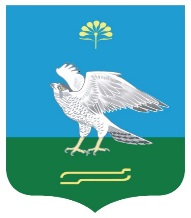 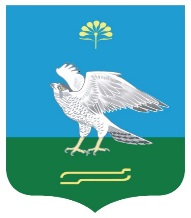 О внесении изменений в Соглашение между органами местного самоуправления муниципального района Миякинский район Республики Башкортостан и сельского поселения Зильдяровский  сельсовет муниципального района Миякинский район Республики Башкортостан о передаче сельскому поселению части полномочий муниципального района от 05 декабря 2018 года №143В соответствии со статьей 15 Федерального закона от 06 октября 2003 года № 131-ФЗ «Об общих принципах организации местного самоуправления в Российской Федерации», руководствуясь Законом Республики Башкортостан от 30.10.2014 №  39-з «О внесении изменений в Закон Республики Башкортостан "О местном самоуправлении в Республике Башкортостан», Совет муниципального района Миякинский район Республики Башкортостан РЕШИЛ:1. Внести в Соглашение между органами местного самоуправления муниципального района Миякинский район Республики Башкортостан и сельского поселения Зильдяровский  сельсовет муниципального района Миякинский район Республики Башкортостан о передаче сельскому поселению части полномочий муниципального района от 05 декабря 2018 года изменения согласно приложению №1 к Соглашению.2. Настоящее решение подлежит официальному опубликованию и размещению на официальном сайте Администрации сельского поселения Зильдяровский сельсовет муниципального района Миякинский район Республики Башкортостан. Глава сельского поселения                                                             З.З. Идрисовс. Зильдярово19.08.2019г. № 170Приложениек решению Советамуниципального районаМиякинский  районРеспублики Башкортостан№  170  от 19.08.2019 г.Дополнительное соглашениек  Соглашению между органами местного самоуправления муниципального района Миякинский район Республики Башкортостан и сельского поселения Зильдяровский  сельсовет муниципального района Миякинский район Республики Башкортостан о передаче сельскому поселению части полномочий муниципального района от 04 декабря 2018 года с. Киргиз-Мияки                                                            «__»_______ 2019 годаСовет муниципального района Миякинский район Республики Башкортостан, именуемый в дальнейшем Район, в лице председателя Совета муниципального района Миякинский район Республики Башкортостан Петрова Александра Федоровича, действующий на основании Устава, с одной стороны, и Совет сельского поселения Зильдяровский сельсовет муниципального района Миякинский район Республики Башкортостан, именуемый в дальнейшем Поселение, в лице председателя Совета сельского поселения Зильдяровский сельсовет муниципального района Миякинский район Республики Башкортостан Идрисова Зиннура Заригатовича, действующего на основании Устава, с другой стороны, заключили настоящее дополнительное соглашение о нижеследующем:1.Изложить пункт 3.2. раздела III в новой редакции:         «3.2.Объем межбюджетных трансфертов, необходимых для осуществления передаваемых полномочий Поселению определяется:- исходя из протяженности автомобильных дорог, необходимости приобретения и установки дорожных знаков, согласно Проекту организации дорожного движения в населенных пунктах сельского поселения Зильдяровский сельсовет, корректировки ПОДД, устройства искусственной неровности и составляет рублей 3 223 837,74 рублей согласно приложению №1 к Соглашению.2. Настоящее дополнительное соглашение вступает в силу с момента  его подписания, но не ранее его утверждения решениями Совета    муниципального района Миякинский район Республики Башкортостан и действует по 31 декабря 2019 года.3. Настоящее дополнительное соглашение является неотъемлемой частью Соглашения между органами местного самоуправления муниципального района Миякинский район Республики Башкортостан и сельского поселения Зильдяровский сельсовет муниципального района Миякинский район Республики Башкортостан о передаче сельскому поселению части полномочий муниципального района от 04 декабря 2018 года.4. Настоящее Соглашение составлено в двух экземплярах по одному для каждой из Сторон, которые имеют равную юридическую силу.м.п.							м.п.Приложение № 1                                                                                                                               к СоглашениюРасчетденежных затрат на содержание автомобильных дорог местного значения в границах населенных пунктов сельского  поселения Зильдяровский сельсовет муниципального района Миякинский район Республики БашкортостанАсод = Нприв.сод  х L,где: Асод – размер средств из бюджета муниципального района Миякинский район РБ на содержание автомобильных дорог и обеспечение безопасности дорожного движения на них, включая создание и обеспечение функционирования парковок (парковочных мест);Нприв.сод  - приведенный норматив денежных затрат на работы по содержанию автомобильных дорог каждой категории (тыс. рублей/ км);L  - фактическая протяженность автомобильных дорог каждой категории в сельском поселений.Всего протяженность дорог – 24,550 км.Из них IV категории (асфальтов. покрытием)  –  2,65 км.	    V Категории 					- 21,9 км.Асод = (6000 х 2,65) + (4500 х 21,9) = 15900 + 98550 =114450 рублей.Дополнительные денежные средства на содержание автомобильных дорог – 57 225,00 руб.Денежные средства на проведение текущего ремонта (ямочный ремонт) -99 000,00 руб.Средства на приобретение дорожных знаков – 99 999,50 руб.;Средства на установку дорожных знаков- 35000 руб.Устройство искусственной неровности – 35000 руб.Корректировка Правил организации дорожного движения – 98000 руб.Средства на ремонт автомобильных дорог общего пользования местного значения – 2 685 163,24 рублей в том числе:На объект: «Ремонт дороги по улице Мира в д. Карышево на участке км 0,00 –км 0,450  муниципального  района Миякинский район Республики Башкортостан» - 881 631,26 руб.На 2019 год – 881 631,26 руб.- за счет средств муниципального дорожного фонда – 881 631,26 руб.На объект: «Ремонт дороги по улице Шоссейная от СДК в сторону выезда из д. Исламгулово на участке на участке км 0,00 –км 0,840 муниципального  района Миякинский район Республики Башкортостан» - 1 651 326,68 рублей из них:На 2019 год – 1 651 326,68 руб.- за счет средств муниципального дорожного фонда -  1 651 326,68 руб.  - Средства на выполнение работ по строительному контролю по объекту: «Ремонт дороги по улице Мира в д. Карышево на участке км 0,00 –км 0,450  муниципального  района Миякинский район Республики Башкортостан»- 18 866,92 руб.На 2019 год – 18 866,92 руб. - за счет средств муниципального дорожного фонда – 18 886,92 руб.      - Средства на выполнение работ по строительному контролю по объекту: «Ремонт дороги по улице Шоссейная от СДК в сторону выезда из д. Исламгулово на участке на участке км 0,00 –км 0,840 муниципального  района Миякинский район Республики Башкортостан» - 35 338,38 руб. На 2019 год – 35 338,38 руб.   - за счет средств муниципального дорожного фонда – 35 338,38 руб.                 Средства на выполнение работ по строительному контролю по объекту: «Ремонт моста через реку Уязы на км. 10+350 автомобильной дороги Шатмантамак-Исламгулово муниципального района Миякинский район Республики Башкортостан»  за счет средств муниципального дорожного фонда всего -  98 000  руб. Совет муниципального района Миякинский район Республики БашкортостанСовет сельского поселенияЗильдяровский сельсовет муниципального районаМиякинский районРеспублики БашкортостанПредседатель Советамуниципального районаМиякинский районРеспублики Башкортостан______________ /А.Ф.ПетровГлава сельского поселенияЗильдяровский сельсовет муниципального районаМиякинский районРеспублики Башкортостан_____________ /З.З. Идрисов